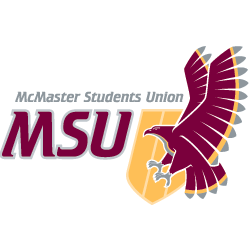 JOB DESCRIPTIONPart Time StaffPosition Title:The Silhouette Photo EditorTerm of Office:September 1 to April 30Supervisor:The Silhouette Production EditorRemuneration:B4Hours of Work:10-12 hours per weekGeneral Scope of DutiesThe Photo Editor will take photos and arrange a group of volunteers to help shoot events covered in the paper.  He/she will work on Adobe Photoshop to edit photos, and will keep accurate records of photos taken.  S/he will also be responsible for keeping track of photo supplies and its usage and compiling an itemized list of supplies needed to the Editor-in-Chief.Major Duties and ResponsibilitiesMajor Duties and ResponsibilitiesMajor Duties and ResponsibilitiesCategoryPercentSpecificsSupervisory Function                                        20%Supervises the Photo Reporter and volunteer photographers Photography Function40%Plan, organize, and take photographs for each issue of the paper, ensuring that requests are fulfilled as requiredMaintain a filing system including, but not limited to finances, purchases, volunteers, contacts, and logging of department activitiesFinancial & Budgeting Function20%Maintain and order supplies and equipment through the Editor-in-ChiefCommunications Function         20%Work with all Editors to plan and prepare for the photos in their sectionsMake departmental reports to the Production Editor and Editor-in-Chief in weekly meetingsKnowledge, Skills and AbilitiesPhotographic skills (camera use, lighting, etc)Flexibility and patienceCommunication skillsComputer skills necessary (Adobe Photoshop)Keen eye and imagination for quality photosEffort & ResponsibilityResponsible for ensuring the Silhouette has an adequate number of photographs for each issueEffort required to put in long hours on production nights and often weekend assignmentsTrain volunteers in the art of taking good journalistic photos with an eye for the creative through verbal communication and literature in the form of hand-outs and/or books and magazinesWorking ConditionsThe Silhouette is a high quality newspaper and each department is expected to produce the best possible section each week, thus the Photo Editor must, as a member of the “support staff,” ensure that each section has appropriate and high quality photos in a timely fashion to facilitate this quality.  The office is laid back, friendly, and open to all students.  Production involves long, late nights therefore you must be organized (for your section of the paper and otherwise); in addition, last minute photo requests or weekend requests must be met expediently.  Time demands may exceed stated hours of workTraining and ExperiencePhotographic experience is necessary (i.e. education, work on other productions, personal hobby, Sil volunteering)Knowledge of computers and must have working knowledge of PhotoshopEquipmentComputer use with Photoshop and scanners (flatbed and negative)Camera, variety of lenses and flashStudio equipped with lighting equipment, backdrops, and beauty dishLocked cabinet to store equipment